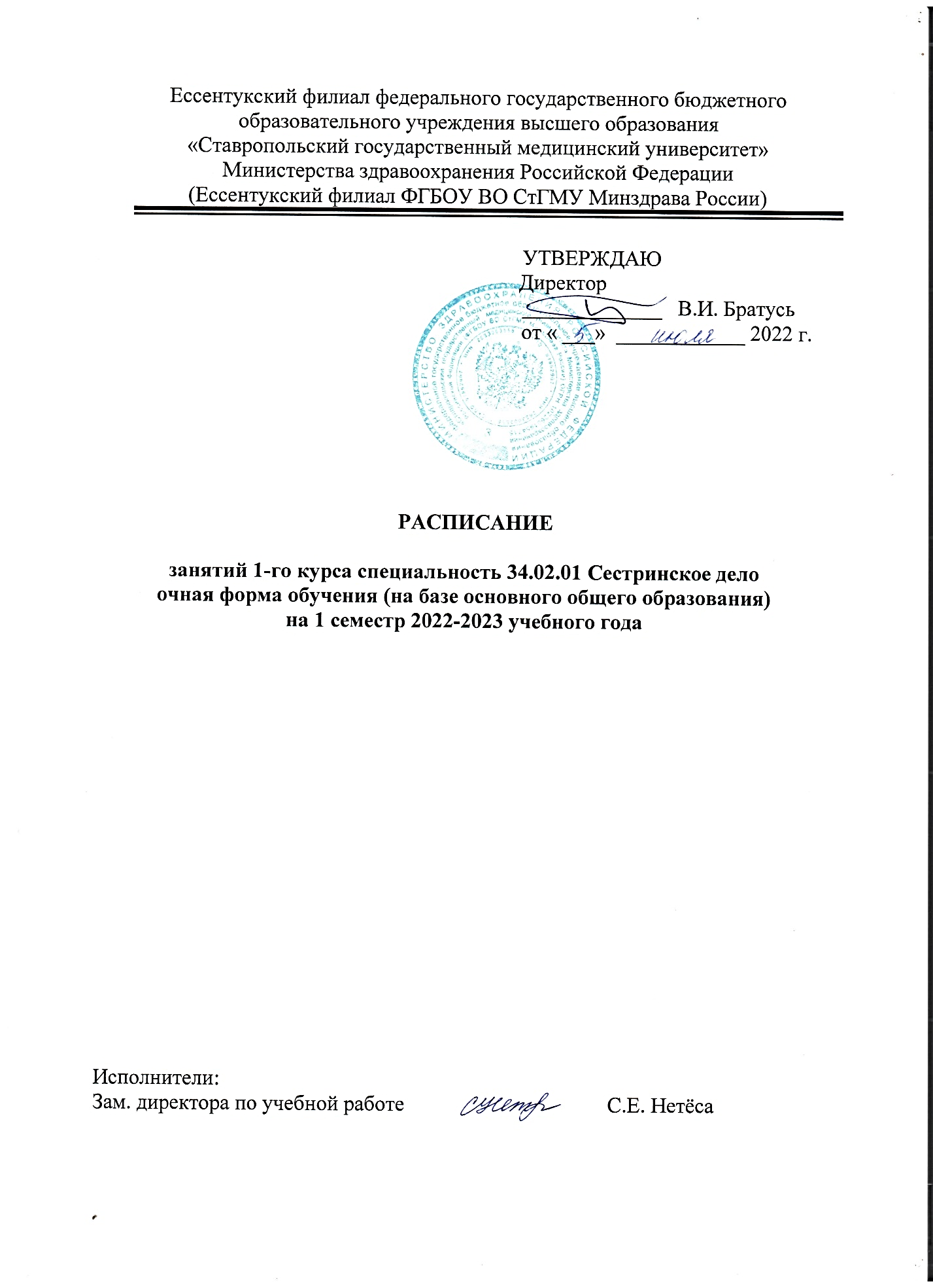 Условные обозначения к расписаниюпо специальности34.02.01 Сестринское дело                                                РАСПИСАНИЕ ЗАНЯТИЙ НА 2022-2023 УЧ.ГОД                                                РАСПИСАНИЕ ЗАНЯТИЙ НА 2022-2023 УЧ.ГОД                                          РАСПИСАНИЕ ЗАНЯТИЙ НА 2022-2023 УЧ.ГОД                                           РАСПИСАНИЕ ЗАНЯТИЙ НА 2022-2023 УЧ.ГОД- Практика по учебным дисциплинам- Лекция- Практика по учебным дисциплинам- Лекция- Практика  по профессиональным модулям- День консультаций, отработок, самостоятельной работы студентов, методической работы преподавателей.- Учебная практика, производственная практика- День консультаций, отработок, самостоятельной работы студентов, методической работы преподавателей.- Учебная практика, производственная практика- Праздничные дни142142СЕНТЯБРЬСЕНТЯБРЬСЕНТЯБРЬСЕНТЯБРЬСЕНТЯБРЬСЕНТЯБРЬСЕНТЯБРЬСЕНТЯБРЬСЕНТЯБРЬСЕНТЯБРЬСЕНТЯБРЬПонедельник5512121919262626Понедельник8.00 9.35Астрономия Чугуевская О.А.Астрономия Чугуевская О.А.Астрономия Чугуевская О.А.Астрономия Чугуевская О.А.Астрономия Чугуевская О.А.Астрономия Чугуевская О.А.Астрономия Чугуевская О.А.Астрономия Чугуевская О.А.Астрономия Чугуевская О.А.Понедельник9.45 11.20Родной русс. яз.Алаторцева Л.Н.Родной русс. яз.Алаторцева Л.Н.Родной русс. яз.Алаторцева Л.Н.Родной русс. яз.Алаторцева Л.Н.Родной русс. яз.Алаторцева Л.Н.Родной русс. яз.Алаторцева Л.Н.Родной русс. яз.Алаторцева Л.Н.Родной русс. яз.Алаторцева Л.Н.Родной русс. яз.Алаторцева Л.Н.Понедельник11.50 13.25ОБЖГалеев А.И.ОБЖГалеев А.И.Биология Лысенко Г.В.Биология Лысенко Г.В.БиологияЛысенко Г.В.БиологияЛысенко Г.В.ИсторияКорогодина Е.А.ИсторияКорогодина Е.А.ИсторияКорогодина Е.А.Понедельник13.35 15.10     ИПЗ «Разговор о важном»Рекашова Т.Н.     ИПЗ «Разговор о важном»Рекашова Т.Н.    ИПЗ «Разговор о важном»Рекашова Т.Н.    ИПЗ «Разговор о важном»Рекашова Т.Н.   ИПЗ «Разговор о важном»Рекашова Т.Н.   ИПЗ «Разговор о важном»Рекашова Т.Н.    ИПЗ «Разговор о важном»Рекашова Т.Н.    ИПЗ «Разговор о важном»Рекашова Т.Н.    ИПЗ «Разговор о важном»Рекашова Т.Н.Понедельник15.20 17.00Понедельник17.05 18.40Вторник6613132020272727Вторник8.00 9.35Вторник9.45 11.20ИнформатикаГудилин С.А.Иностр. языкЛимаренко М.В.ИнформатикаГудилин С.А.Иностр. языкЛимаренко М.В.Биология Лысенко Г.В.Биология Лысенко Г.В.Иностр. языкЛимаренко М.В.Иностр. языкЛимаренко М.В.Вторник11.50 13.25Иностр. языкДрофа И.В.ИнформатикаГудилин С.А.Иностр. языкДрофа И.В.ИнформатикаГудилин С.А.Иностр. языкДрофа И.В.Иностр. языкЛимаренко М.В.ОБЖГалеев А.И.ОБЖГалеев А.И.ОБЖГалеев А.И.Вторник13.35 15.10Русс. языкАлаторцева Л.Н.Русс. языкАлаторцева Л.Н.Русс. языкАлаторцева Л.Н.Русс. языкАлаторцева Л.Н.Русс. языкАлаторцева Л.Н.Русс. языкАлаторцева Л.Н.Русс. языкАлаторцева Л.Н.Русс. языкАлаторцева Л.Н.Русс. языкАлаторцева Л.Н.Вторник15.20 17.00Иностр. языкДрофа И.В.Иностр. языкДрофа И.В.Вторник17.05 18.40Среда7714142121282828Среда8.00 9.35Биология Лысенко Г.В.Биология Лысенко Г.В.Биология Лысенко Г.В.Биология Лысенко Г.В.Биология Лысенко Г.В.Биология Лысенко Г.В.Биология Лысенко Г.В.Биология Лысенко Г.В.Биология Лысенко Г.В.Среда9.45 11.20Математика Чугуевская О.А.Математика Чугуевская О.А.Математика Чугуевская О.А.Математика Чугуевская О.А.Математика Чугуевская О.А.Математика Чугуевская О.А.Математика Чугуевская О.А.Математика Чугуевская О.А.Математика Чугуевская О.А.Среда11.50 13.25Физ. культураСтороженко Т.Н.Физ. культураСтороженко Т.Н.Физ. культураСтороженко Т.Н.Физ. культураСтороженко Т.Н.ИсторияКорогодина Е.А.ИсторияКорогодина Е.А.ОБЖГалеев А.И.ОБЖГалеев А.И.ОБЖГалеев А.И.Среда13.35 15.10Физ. культураСтороженко Т.Н.Физ. культураСтороженко Т.Н.Среда15.20 17.00Среда17.05 18.40Четверг1815222929Четверг8.00 9.35ИнформатикаГудилин С.А.Иностр. языкЛимаренко М.В.ИнформатикаГудилин С.А.Иностр. языкЛимаренко М.В.ИнформатикаГудилин С.А.Иностр. языкЛимаренко М.В.Иностр. языкЛимаренко М.В.Иностр. языкЛимаренко М.В.Иностр. языкЛимаренко М.В.Четверг9.45 11.20ОБЖГалеев А.И.ОБЖГалеев А.И.ОБЖГалеев А.И.ОБЖГалеев А.И.БиологияЛысенко Г.В.БиологияЛысенко Г.В.БиологияЛысенко Г.В.БиологияЛысенко Г.В.ОБЖГалеев А.И.ОБЖГалеев А.И.ОБЖГалеев А.И.Четверг11.50 13.25Иностр. языкДрофа И.В.ИнформатикаГудилин С.А.Иностр. языкДрофа И.В.ИнформатикаГудилин С.А.Иностр. языкДрофа И.В.ИнформатикаГудилин С.А.Иностр. языкДрофа И.В.Иностр. языкДрофа И.В.Четверг13.35 15.10Четверг15.20 17.00Четверг17.05 18.40Пятница229916162323303030Пятница8.00 9.35Биология Лысенко Г.В.Биология Лысенко Г.В.Биология Лысенко Г.В.Биология Лысенко Г.В.ИсторияКорогодина Е.А.ИсторияКорогодина Е.А.Биология Лысенко Г.В.Биология Лысенко Г.В.Биология Лысенко Г.В.Биология Лысенко Г.В.Биология Лысенко Г.В.Пятница9.45 11.20Математика Чугуевская О.А.Математика Чугуевская О.А.Математика Чугуевская О.А.Математика Чугуевская О.А.МатематикаЧугуевская О.А.МатематикаЧугуевская О.А.МатематикаЧугуевская О.А.МатематикаЧугуевская О.А.МатематикаЧугуевская О.А.МатематикаЧугуевская О.А.МатематикаЧугуевская О.А.Пятница11.50 13.25ЛитератураАлаторцева Л.Н.ЛитератураАлаторцева Л.Н.ЛитератураАлаторцева Л.Н.ЛитератураАлаторцева Л.Н.ЛитератураАлаторцева Л.Н.ЛитератураАлаторцева Л.Н.ЛитератураАлаторцева Л.Н.ЛитератураАлаторцева Л.Н.ЛитератураАлаторцева Л.Н.ЛитератураАлаторцева Л.Н.ЛитератураАлаторцева Л.Н.Пятница13.35 15.10ИнформатикаГудилин С.А.ОБЖГалеев А.И.ОБЖГалеев А.И.ОБЖГалеев А.И.Пятница15.20 17.00Пятница17.05 18.40Суббота 33101017172424Суббота 8.00 9.35ИсторияКорогодина Е.А.ИсторияКорогодина Е.А.Биология Лысенко Г.В.Биология Лысенко Г.В.ЛитератураАлаторцева Л.Н.ЛитератураАлаторцева Л.Н.Физ. культураСтороженко Т.Н.Физ. культураСтороженко Т.Н.Суббота 9.45 11.20ЛитератураАлаторцева Л.Н.ЛитератураАлаторцева Л.Н.ЛитератураАлаторцева Л.Н.ЛитератураАлаторцева Л.Н.Биология Лысенко Г.В.Биология Лысенко Г.В.ЛитератураАлатарцева Л.НЛитератураАлатарцева Л.НСуббота 11.50 13.25ОБЖГалеев А.И.ОБЖГалеев А.И.ИсторияКорогодина Е.А.ИсторияКорогодина Е.А.ИсторияКорогодина Е.А.ИсторияКорогодина Е.А.ИсторияКорогодина Е.А.ИсторияКорогодина Е.А.Суббота 13.35 15.10ИнформатикаГудилин С.А.ИнформатикаГудилин С.А.Суббота 15.20 17.00Суббота 17.05 18.40142142ОКТЯБРЬОКТЯБРЬОКТЯБРЬОКТЯБРЬОКТЯБРЬОКТЯБРЬОКТЯБРЬОКТЯБРЬОКТЯБРЬОКТЯБРЬПонедельник333101017172424Понедельник8.00 9.35Астрономия Чугуевская О.А.Астрономия Чугуевская О.А.Астрономия Чугуевская О.А.Астрономия Чугуевская О.А.Астрономия Чугуевская О.А.Астрономия Чугуевская О.А.Астрономия Чугуевская О.А.Астрономия Чугуевская О.А.Астрономия Чугуевская О.А.Понедельник9.45 11.20Родной русс. яз.Алаторцева Л.Н.Родной русс. яз.Алаторцева Л.Н.Родной русс. яз.Алаторцева Л.Н.Родной русс. яз.Алаторцева Л.Н.Родной русс. яз.Алаторцева Л.Н.Родной русс. яз.Алаторцева Л.Н.Родной русс. яз.Алаторцева Л.Н.Родной русс. яз.Алаторцева Л.Н.Родной русс. яз.Алаторцева Л.Н.Понедельник11.50 13.25Биология Лысенко Г.В.Биология Лысенко Г.В.Биология Лысенко Г.В.БиологияЛысенко Г.В.БиологияЛысенко Г.В.ОБЖГалеев А.И.ОБЖГалеев А.И.БиологияЛысенко Г.В.БиологияЛысенко Г.В.Понедельник13.35 15.10    ИПЗ «Разговор о важном»Рекашова Т.Н.    ИПЗ «Разговор о важном»Рекашова Т.Н.    ИПЗ «Разговор о важном»Рекашова Т.Н.    ИПЗ «Разговор о важном»Рекашова Т.Н.    ИПЗ «Разговор о важном»Рекашова Т.Н.    ИПЗ «Разговор о важном»Рекашова Т.Н.    ИПЗ «Разговор о важном»Рекашова Т.Н.    ИПЗ «Разговор о важном»Рекашова Т.Н.    ИПЗ «Разговор о важном»Рекашова Т.Н.Понедельник15.20 17.00Понедельник17.05 18.40Вторник444111118182525Вторник8.00 9.35Вторник9.45 11.20ИнформатикаГудилин С.А.Иностр. языкЛимаренко М.В.Иностр. языкЛимаренко М.В.ИнформатикаГудилин С.А.Иностр. языкЛимаренко М.В.ИнформатикаГудилин С.А.Иностр. языкЛимаренко М.В.ИнформатикаГудилин С.А.Иностр. языкЛимаренко М.В.Вторник11.50 13.25Иностр. языкДрофа И.В.ИнформатикаГудилин С.А.ИнформатикаГудилин С.А.Иностр. языкДрофа И.В.ИнформатикаГудилин С.А.Иностр. языкДрофа И.В.ИнформатикаГудилин С.А.Иностр. языкДрофа И.В.ИнформатикаГудилин С.А.Вторник13.35 15.10Русс. языкАлаторцева Л.Н.Русс. языкАлаторцева Л.Н.Русс. языкАлаторцева Л.Н.Русс. языкАлаторцева Л.Н.Русс. языкАлаторцева Л.Н.Русс. языкАлаторцева Л.Н.Русс. языкАлаторцева Л.Н.Русс. языкАлаторцева Л.Н.Русс. языкАлаторцева Л.Н.Вторник15.20 17.00Вторник17.05 18.40Среда555121219192626Среда8.00 9.35Биология Лысенко Г.В.Биология Лысенко Г.В.Биология Лысенко Г.В.Биология Лысенко Г.В.Биология Лысенко Г.В.Биология Лысенко Г.В.Биология Лысенко Г.В.Биология Лысенко Г.В.Биология Лысенко Г.В.Среда9.45 11.20Математика Чугуевская О.А.Математика Чугуевская О.А.Математика Чугуевская О.А.Математика Чугуевская О.А.Математика Чугуевская О.А.Математика Чугуевская О.А.Математика Чугуевская О.А.Математика Чугуевская О.А.Математика Чугуевская О.А.Среда11.50 13.25ОБЖГалеев А.И.ОБЖГалеев А.И.ОБЖГалеев А.И.ИсторияКорогодина Е.А.ИсторияКорогодина Е.А.Физ. культураСтороженко Т.Н.Физ. культураСтороженко Т.Н.ОБЖГалеев А.И.ОБЖГалеев А.И.Среда13.35 15.10Среда15.20 17.00Среда17.05 18.40Четверг6132027Четверг8.00 9.35ИнформатикаГудилин С.А.ИнформатикаГудилин С.А.Иностр. языкЛимаренко М.В.ИнформатикаГудилин С.А.Иностр. языкЛимаренко М.В.ИнформатикаГудилин С.А.Иностр. языкЛимаренко М.В.ИнформатикаГудилин С.А.Иностр. языкЛимаренко М.В.Четверг9.45 11.20ОБЖГалеев А.И.ОБЖГалеев А.И.ОБЖГалеев А.И.ОБЖГалеев А.И.ОБЖГалеев А.И.ОБЖГалеев А.И.ОБЖГалеев А.И.ОБЖГалеев А.И.ОБЖГалеев А.И.Четверг11.50 13.25Иностр. языкДрофа И.В.ИнформатикаГудилин С.А.ИнформатикаГудилин С.А.Иностр. языкДрофа И.В.ИнформатикаГудилин С.А.Иностр. языкДрофа И.В.ИнформатикаГудилин С.А.Иностр. языкДрофа И.В.ИнформатикаГудилин С.А.Четверг13.35 15.10Четверг15.20 17.00Четверг17.05 18.40Пятница777141421212828Пятница8.00 9.35Биология Лысенко Г.В.Биология Лысенко Г.В.Биология Лысенко Г.В.Физ. культураСтороженко Т.Н.Физ. культураСтороженко Т.Н.Биология Лысенко Г.В.Биология Лысенко Г.В.Биология Лысенко Г.В.Биология Лысенко Г.В.Пятница9.45 11.20Математика Чугуевская О.А.Математика Чугуевская О.А.Математика Чугуевская О.А.МатематикаЧугуевская О.А.МатематикаЧугуевская О.А.МатематикаЧугуевская О.А.МатематикаЧугуевская О.А.МатематикаЧугуевская О.А.МатематикаЧугуевская О.А.Пятница11.50 13.25ЛитератураАлаторцева Л.Н.ЛитератураАлаторцева Л.Н.ЛитератураАлаторцева Л.Н.ЛитератураАлаторцева Л.Н.ЛитератураАлаторцева Л.Н.ЛитератураАлаторцева Л.Н.ЛитератураАлаторцева Л.Н.ЛитератураАлаторцева Л.Н.ЛитератураАлаторцева Л.Н.Пятница13.35 15.10Пятница15.20 17.00Пятница17.05 18.40Суббота 1888151522222929Суббота 8.00 9.35ЛитератураАлаторцева Л.Н.ИсторияКорогодина Е.А.ИсторияКорогодина Е.А.ИсторияКорогодина Е.А.ЛитератураАлаторцева Л.Н.ЛитератураАлаторцева Л.Н.Биология Лысенко Г.В.Биология Лысенко Г.В.Физ. культураСтороженко Т.Н.Физ. культураСтороженко Т.Н.Суббота 9.45 11.20Биология Лысенко Г.В.ЛитератураАлаторцева Л.Н.ЛитератураАлаторцева Л.Н.ЛитератураАлаторцева Л.Н.Биология Лысенко Г.В.Биология Лысенко Г.В.ЛитератураАлатарцева Л.НЛитератураАлатарцева Л.НЛитератураАлатарцева Л.НЛитератураАлатарцева Л.НСуббота 11.50 13.25Физ. культураСтороженко Т.Н.Физ. культураСтороженко Т.Н.Физ. культураСтороженко Т.Н.Физ. культураСтороженко Т.Н.ОБЖГалеев А.И.ОБЖГалеев А.И.ИсторияКорогодина Е.А.ИсторияКорогодина Е.А.ИсторияКорогодина Е.А.ИсторияКорогодина Е.А.Суббота 13.35 15.10Суббота 15.20 17.00Суббота 17.05 18.40142142 ОКТЯБРЬ                                            НОЯБРЬ ОКТЯБРЬ                                            НОЯБРЬ ОКТЯБРЬ                                            НОЯБРЬ ОКТЯБРЬ                                            НОЯБРЬ ОКТЯБРЬ                                            НОЯБРЬ ОКТЯБРЬ                                            НОЯБРЬ ОКТЯБРЬ                                            НОЯБРЬ ОКТЯБРЬ                                            НОЯБРЬ ОКТЯБРЬ                                            НОЯБРЬ ОКТЯБРЬ                                            НОЯБРЬ ОКТЯБРЬ                                            НОЯБРЬ ОКТЯБРЬ                                            НОЯБРЬ ОКТЯБРЬ                                            НОЯБРЬ ОКТЯБРЬ                                            НОЯБРЬПонедельник313131777714142121282828Понедельник8.00 9.35Астрономия Чугуевская О.А.Астрономия Чугуевская О.А.Астрономия Чугуевская О.А.Астрономия Чугуевская О.А.Астрономия Чугуевская О.А.Астрономия Чугуевская О.А.Астрономия Чугуевская О.А.Астрономия Чугуевская О.А.Астрономия Чугуевская О.А.Астрономия Чугуевская О.А.Астрономия Чугуевская О.А.Астрономия Чугуевская О.А.Астрономия Чугуевская О.А.Астрономия Чугуевская О.А.Понедельник9.45 11.20ЛитератураАлаторцева Л.Н.ЛитератураАлаторцева Л.Н.ЛитератураАлаторцева Л.Н.Родной русс. яз.Алаторцева Л.Н.Родной русс. яз.Алаторцева Л.Н.Родной русс. яз.Алаторцева Л.Н.Родной русс. яз.Алаторцева Л.Н.Родной русс. яз.Алаторцева Л.Н.Родной русс. яз.Алаторцева Л.Н.Родной русс. яз.Алаторцева Л.Н.Родной русс. яз.Алаторцева Л.Н.Родной русс. яз.Алаторцева Л.Н.Родной русс. яз.Алаторцева Л.Н.Родной русс. яз.Алаторцева Л.Н.Понедельник11.50 13.25Биология Лысенко Г.В.Биология Лысенко Г.В.Биология Лысенко Г.В.Биология Лысенко Г.В.Биология Лысенко Г.В.Биология Лысенко Г.В.Биология Лысенко Г.В.ОБЖГалеев А.И.ОБЖГалеев А.И.БиологияЛысенко Г.В.БиологияЛысенко Г.В.БиологияЛысенко Г.В.БиологияЛысенко Г.В.БиологияЛысенко Г.В.Понедельник13.35 15.10   ИПЗ «Разговор о важном»Рекашова Т.Н.   ИПЗ «Разговор о важном»Рекашова Т.Н.   ИПЗ «Разговор о важном»Рекашова Т.Н.    ИПЗ «Разговор о важном»Рекашова Т.Н.    ИПЗ «Разговор о важном»Рекашова Т.Н.    ИПЗ «Разговор о важном»Рекашова Т.Н.    ИПЗ «Разговор о важном»Рекашова Т.Н.    ИПЗ «Разговор о важном»Рекашова Т.Н.    ИПЗ «Разговор о важном»Рекашова Т.Н.  ИПЗ «Разговор о важном»Рекашова Т.Н.  ИПЗ «Разговор о важном»Рекашова Т.Н.Физ. культураСтороженко Т.Н.Физ. культураСтороженко Т.Н.Физ. культураСтороженко Т.Н.Понедельник15.20 17.00   ИПЗ «Разговор о важном»Рекашова Т.Н.   ИПЗ «Разговор о важном»Рекашова Т.Н.   ИПЗ «Разговор о важном»Рекашова Т.Н.Понедельник17.05 18.40Вторник111888815152222292929Вторник8.00 9.35ОБЖГалеев А.И.ОБЖГалеев А.И.ОБЖГалеев А.И.Физ. культураСтороженко Т.Н.Физ. культураСтороженко Т.Н.Вторник9.45 11.20ИнформатикаГудилин С.А.ИнформатикаГудилин С.А.Иностр. языкЛимаренко М.В.ИнформатикаГудилин С.А.ИнформатикаГудилин С.А.Иностр. языкЛимаренко М.В.Иностр. языкЛимаренко М.В.ИнформатикаГудилин С.А.Иностр. языкЛимаренко М.В.ИнформатикаГудилин С.А.Иностр. языкЛимаренко М.В.ИнформатикаГудилин С.А.ИнформатикаГудилин С.А.Иностр. языкЛимаренко М.В.Вторник11.50 13.25Иностр. языкДрофа И.В.Иностр. языкДрофа И.В.ИнформатикаГудилин С.А.Иностр. языкДрофа И.В.Иностр. языкДрофа И.В.ИнформатикаГудилин С.А.ИнформатикаГудилин С.А.Иностр. языкДрофа И.В.ИнформатикаГудилин С.А.Иностр. языкДрофа И.В.ИнформатикаГудилин С.А.Иностр. языкДрофа И.В.Иностр. языкДрофа И.В.ИнформатикаГудилин С.А.Вторник13.35 15.10Русс. языкАлаторцева Л.Н.Русс. языкАлаторцева Л.Н.Русс. языкАлаторцева Л.Н.Русс. языкАлаторцева Л.Н.Русс. языкАлаторцева Л.Н.Русс. языкАлаторцева Л.Н.Русс. языкАлаторцева Л.Н.Русс. языкАлаторцева Л.Н.Русс. языкАлаторцева Л.Н.Русс. языкАлаторцева Л.Н.Русс. языкАлаторцева Л.Н.Русс. языкАлаторцева Л.Н.Русс. языкАлаторцева Л.Н.Русс. языкАлаторцева Л.Н.Вторник15.20 17.00Вторник17.05 18.40Среда222999916162323303030Среда8.00 9.35ОБЖГалеев А.И.ОБЖГалеев А.И.ОБЖГалеев А.И.Биология Лысенко Г.В.Биология Лысенко Г.В.Биология Лысенко Г.В.Биология Лысенко Г.В.Биология Лысенко Г.В.Биология Лысенко Г.В.Биология Лысенко Г.В.Биология Лысенко Г.В.Среда9.45 11.20МатематикаЧугуевская О.А.МатематикаЧугуевская О.А.МатематикаЧугуевская О.А.Математика Чугуевская О.А.Математика Чугуевская О.А.Математика Чугуевская О.А.Математика Чугуевская О.А.Математика Чугуевская О.АМатематика Чугуевская О.А. Математика Чугуевская О.А.. Математика Чугуевская О.А.. Математика Чугуевская О.А.. Математика Чугуевская О.А.. Математика Чугуевская О.А.Среда11.50 13.25Биология Лысенко Г.В.Биология Лысенко Г.В.Биология Лысенко Г.В.ИсторияКорогодина Е.А.ИсторияКорогодина Е.А.ИсторияКорогодина Е.А.ИсторияКорогодина Е.А.ОБЖГалеев А.И.ОБЖГалеев А.И.ОБЖГалеев А.И.ОБЖГалеев А.И.ИсторияКорогодина Е.А.ИсторияКорогодина Е.А.ИсторияКорогодина Е.А.Среда13.35 15.10Родной русс. яз.Алаторцева Л.Н.Родной русс. яз.Алаторцева Л.Н.Родной русс. яз.Алаторцева Л.Н.ИнформатикаГудилин С.А.Иностр. языкДрофа И.В.ИнформатикаГудилин С.А.ИнформатикаГудилин С.А.Среда15.20 17.00Среда17.05 18.40Четверг31010101017172424Четверг8.00 9.35ИнформатикаГудилин С.А.ИнформатикаГудилин С.А.Иностр. языкЛимаренко М.В.ИнформатикаГудилин С.А.ИнформатикаГудилин С.А.Иностр. языкЛимаренко М.В.Иностр. языкЛимаренко М.В.ИнформатикаГудилин С.А.Иностр. языкЛимаренко М.В.ИнформатикаГудилин С.А.Иностр. языкЛимаренко М.В.Четверг9.45 11.20ОБЖГалеев А.И.ОБЖГалеев А.И.ОБЖГалеев А.И.ОБЖГалеев А.И.ОБЖГалеев А.И.ОБЖГалеев А.И.ОБЖГалеев А.И.ОБЖГалеев А.И.ОБЖГалеев А.И.ОБЖГалеев А.И.ОБЖГалеев А.И.Четверг11.50 13.25Иностр. языкДрофа И.В.ИнформатикаГудилин С.А.ИнформатикаГудилин С.А.Иностр. языкДрофа И.В.Иностр. языкДрофа И.В.ИнформатикаГудилин С.А.ИнформатикаГудилин С.А.Иностр. языкДрофа И.В.ИнформатикаГудилин С.А.Иностр. языкДрофа И.В.ИнформатикаГудилин С.А.Четверг13.35 15.10ЛитератураАлаторцева Л.Н.ЛитератураАлаторцева Л.Н.ЛитератураАлаторцева Л.Н.Физ. культураСтороженко Т.Н.Физ. культураСтороженко Т.Н.Четверг15.20 17.00Четверг17.05 18.40Пятница4441111111118182525Пятница8.00 9.35Биология Лысенко Г.В.Биология Лысенко Г.В.Биология Лысенко Г.В.Биология Лысенко Г.В.БиологияЛысенко Г.В.БиологияЛысенко Г.В.Биология Лысенко Г.В.Биология Лысенко Г.В.Пятница9.45 11.20Математика Чугуевская О.А.Математика Чугуевская О.А.Математика Чугуевская О.А.Математика Чугуевская О.А.МатематикаЧугуевская О.А.МатематикаЧугуевская О.А.МатематикаЧугуевская О.А.МатематикаЧугуевская О.А.Пятница11.50 13.25ЛитератураАлаторцева Л.Н.ЛитератураАлаторцева Л.Н.ЛитератураАлаторцева Л.Н.ЛитератураАлаторцева Л.Н.ЛитератураАлаторцева Л.Н.ЛитератураАлаторцева Л.Н.ЛитератураАлатарцева Л.НЛитератураАлатарцева Л.НПятница13.35 15.10ИнформатикаГудилин С.А.Пятница15.20 17.00Пятница17.05 18.40Суббота                            5                           5                           51212121219192626Суббота 8.00 9.35Биология Лысенко Г.В.Биология Лысенко Г.В.Биология Лысенко Г.В.Биология Лысенко Г.В.Биология Лысенко Г.В.Биология Лысенко Г.В.Физ. культураСтороженко Т.Н.Физ. культураСтороженко Т.Н.Суббота 9.45 11.20ЛитератураАлаторцева Л.Н.ЛитератураАлаторцева Л.Н.ЛитератураАлаторцева Л.Н.ЛитератураАлаторцева Л.Н.ЛитератураАлаторцева Л.Н.ЛитератураАлаторцева Л.Н.ЛитератураАлаторцева Л.Н.ЛитератураАлаторцева Л.Н.Суббота 11.50 13.25Суббота 13.35 15.10Суббота 15.20 17.00Суббота 17.05 18.40142142ДЕКАБРЬДЕКАБРЬДЕКАБРЬДЕКАБРЬДЕКАБРЬДЕКАБРЬДЕКАБРЬДЕКАБРЬДЕКАБРЬДЕКАБРЬДЕКАБРЬДЕКАБРЬДЕКАБРЬПонедельник5551212121919262626Понедельник8.00 9.35Астрономия Чугуевская О.А.Астрономия Чугуевская О.А.Астрономия Чугуевская О.А.Астрономия Чугуевская О.А.Астрономия Чугуевская О.А.Астрономия Чугуевская О.А.Астрономия Чугуевская О.А.Астрономия Чугуевская О.А.Родной русс. яз.Алаторцева Л.Н.Родной русс. яз.Алаторцева Л.Н.Родной русс. яз.Алаторцева Л.Н.Понедельник9.45 11.20Родной русс. яз.Алаторцева Л.Н.Родной русс. яз.Алаторцева Л.Н.Родной русс. яз.Алаторцева Л.Н.Родной русс. яз.Алаторцева Л.Н.Родной русс. яз.Алаторцева Л.Н.Родной русс. яз.Алаторцева Л.Н.Родной русс. яз.Алаторцева Л.Н.Родной русс. яз.Алаторцева Л.Н.Математика Чугуевская О.А.Математика Чугуевская О.А.Математика Чугуевская О.А.Понедельник11.50 13.25Физ. культураСтороженко Т.Н.Физ. культураСтороженко Т.Н.Физ. культураСтороженко Т.Н.Биология Лысенко Г.В.Биология Лысенко Г.В.Биология Лысенко Г.В.Биология Лысенко Г.В.Биология Лысенко Г.В.Биология Лысенко Г.В.Биология Лысенко Г.В.Биология Лысенко Г.В.Понедельник13.35 15.10    ИПЗ «Разговор о важном»Рекашова Т.Н.    ИПЗ «Разговор о важном»Рекашова Т.Н.    ИПЗ «Разговор о важном»Рекашова Т.Н.     ИПЗ «Разговор о важном»Рекашова Т.Н.     ИПЗ «Разговор о важном»Рекашова Т.Н.     ИПЗ «Разговор о важном»Рекашова Т.Н.     ИПЗ «Разговор о важном»Рекашова Т.Н.     ИПЗ «Разговор о важном»Рекашова Т.Н.ЛитератураАлаторцева Л.Н.ЛитератураАлаторцева Л.Н.ЛитератураАлаторцева Л.Н.Понедельник15.20 17.00    ИПЗ «Разговор о важном»Рекашова Т.Н.    ИПЗ «Разговор о важном»Рекашова Т.Н.    ИПЗ «Разговор о важном»Рекашова Т.Н.Понедельник17.05 18.40Вторник6661313132020272727Вторник8.00 9.35Вторник9.45 11.20ИнформатикаГудилин С.А.Иностр. языкЛимаренко М.В.Иностр. языкЛимаренко М.В.ИнформатикаГудилин С.А.ИнформатикаГудилин С.А.Иностр. языкЛимаренко М.В.ИнформатикаГудилин С.А.Иностр. языкЛимаренко М.В.ИнформатикаГудилин С.А.Иностр. языкЛимаренко М.В.Иностр. языкЛимаренко М.В.Вторник11.50 13.25Иностр. языкДрофа И.В.ИнформатикаГудилин С.А.ИнформатикаГудилин С.А.Иностр. языкДрофа И.В.Иностр. языкДрофа И.В.ИнформатикаГудилин С.А.Иностр. языкДрофа И.В.ИнформатикаГудилин С.А.Иностр. языкДрофа И.В.ИнформатикаГудилин С.А.ИнформатикаГудилин С.А.Вторник13.35 15.10Русс. языкАлаторцева Л.Н.Русс. языкАлаторцева Л.Н.Русс. языкАлаторцева Л.Н.Русс. языкАлаторцева Л.Н.Русс. языкАлаторцева Л.Н.Русс. языкАлаторцева Л.Н.Русс. языкАлаторцева Л.Н.Русс. языкАлаторцева Л.Н.Русс. языкАлаторцева Л.Н.Русс. языкАлаторцева Л.Н.Русс. языкАлаторцева Л.Н.Вторник15.20 17.00Физ. культураСтороженко Т.Н.Физ. культураСтороженко Т.Н.Физ. культураСтороженко Т.Н.Вторник17.05 18.40Среда7771414142121282828Среда8.00 9.35Биология Лысенко Г.В.Биология Лысенко Г.В.Биология Лысенко Г.В.Биология Лысенко Г.В.Биология Лысенко Г.В.Биология Лысенко Г.В.Биология Лысенко Г.В.Биология Лысенко Г.В.БиологияЛысенко Г.В.БиологияЛысенко Г.В.БиологияЛысенко Г.В.Среда9.45 11.20Математика Чугуевская О.А.Математика Чугуевская О.А.Математика Чугуевская О.А.Математика Чугуевская О.А.Математика Чугуевская О.А.Математика Чугуевская О.А.Математика Чугуевская О.А.Математика Чугуевская О.А.Математика Чугуевская О.А.Математика Чугуевская О.А.Математика Чугуевская О.А.Среда11.50 13.25ОБЖГалеев А.И.ОБЖГалеев А.И.ОБЖГалеев А.И.ИсторияКорогодина Е.А.ИсторияКорогодина Е.А.ИсторияКорогодина Е.А.ОБЖГалеев А.И.ОБЖГалеев А.И.Физ. культураСтороженко Т.Н.Физ. культураСтороженко Т.Н.Физ. культураСтороженко Т.Н.Среда13.35 15.10ИнформатикаГудилин С.А.ИнформатикаГудилин С.А.ИнформатикаГудилин С.А.ИнформатикаГудилин С.А.ИнформатикаГудилин С.А.Иностр. языкЛимаренко М.В.Среда15.20 17.00Среда17.05 18.40Четверг181522292929Четверг8.00 9.35ИнформатикаГудилин С.А.Иностр. языкЛимаренко М.В.ИнформатикаГудилин С.А.ИнформатикаГудилин С.А.Иностр. языкЛимаренко М.В.ИнформатикаГудилин С.А.ИнформатикаГудилин С.А.ИнформатикаГудилин С.А.Иностр. языкЛимаренко М.В.Четверг9.45 11.20ОБЖГалеев А.И.ОБЖГалеев А.И.ОБЖГалеев А.И.ОБЖГалеев А.И.ОБЖГалеев А.И.ОБЖГалеев А.И.ОБЖГалеев А.И.ОБЖГалеев А.И.ОБЖГалеев А.И.ОБЖГалеев А.И.Четверг11.50 13.25Иностр. языкДрофа И.В.ИнформатикаГудилин С.А.Иностр. языкДрофа И.В.ИнформатикаГудилин С.А.ИнформатикаГудилин С.А.Иностр. языкДрофа И.В.Иностр. языкДрофа И.В.ИнформатикаГудилин С.А.ИнформатикаГудилин С.А.Четверг13.35 15.10Четверг15.20 17.00Четверг17.05 18.40Пятница229991616162323303030Пятница8.00 9.35ОБЖГалеев А.И.ОБЖГалеев А.И.ОБЖГалеев А.И.ОБЖГалеев А.И.ОБЖГалеев А.И.ИсторияКорогодина Е.А.ИсторияКорогодина Е.А.Пятница9.45 11.20Математика Чугуевская О.А.Математика Чугуевская О.А.Математика Чугуевская О.А.Математика Чугуевская О.А.Математика Чугуевская О.А.Математика Чугуевская О.А.Математика Чугуевская О.А.Математика Чугуевская О.А.Математика Чугуевская О.А.Математика Чугуевская О.А.Пятница11.50 13.25ЛитератураАлаторцева Л.Н.ЛитератураАлаторцева Л.Н.ЛитератураАлаторцева Л.Н.ЛитератураАлаторцева Л.Н.ЛитератураАлаторцева Л.Н.Астрономия Чугуевская О.А.Астрономия Чугуевская О.А.Астрономия Чугуевская О.А.ЛитератураАлаторцева Л.Н.ЛитератураАлаторцева Л.Н.Пятница13.35 15.10БиологияЛысенко Г.В.БиологияЛысенко Г.В.БиологияЛысенко Г.В.Пятница15.20 17.00Пятница17.05 18.40Суббота 331010101717172424313131Суббота 8.00 9.35Биология Лысенко Г.В.Биология Лысенко Г.В.Биология Лысенко Г.В.Биология Лысенко Г.В.Биология Лысенко Г.В.ЛитератураАлаторцева Л.Н.ЛитератураАлаторцева Л.Н.ЛитератураАлаторцева Л.Н.ИсторияКорогодина Е.А.ИсторияКорогодина Е.А.Суббота 9.45 11.20ЛитератураАлаторцева Л.Н.ЛитератураАлаторцева Л.Н.ЛитератураАлаторцева Л.Н.ЛитератураАлаторцева Л.Н.ЛитератураАлаторцева Л.Н.Биология Лысенко Г.В.Биология Лысенко Г.В.Биология Лысенко Г.В.ЛитератураАлаторцева Л.Н.ЛитератураАлаторцева Л.Н.Суббота 11.50 13.25ИсторияКорогодина Е.А.ИсторияКорогодина Е.А.ИсторияКорогодина Е.А.ОБЖГалеев А.И.ОБЖГалеев А.И.ОБЖГалеев А.И.Физ. культураСтороженко Т.Н.Физ. культураСтороженко Т.Н.Суббота 13.35 15.10Суббота 15.20 17.00Суббота 17.05 18.40